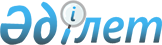 "2018-2020 жылдарға арналған Солтүстік Қазақстан облысының облыстық бюджеті туралы" Солтүстік Қазақстан облыстық мәслихаттың 2017 жылғы 12 желтоқсандағы № 17/1 шешіміне өзгерістер мен толықтырулар енгізу туралыСолтүстік Қазақстан облыстық мәслихатының 2018 жылғы 27 ақпандағы № 19/1 шешімі. Солтүстік Қазақстан облысының Әділет департаментінде 2018 жылғы 3 наурызда № 4588 болып тіркелді
      2008 жылғы 04 желтоқсандағы Қазақстан Республикасы Бюджет кодексінің 106, 108, 111-баптарына, "Қазақстан Республикасындағы жергілікті мемлекеттік басқару және өзін-өзі басқару туралы" Қазақстан Республикасының 2001 жылғы 23 қаңтардағы Заңының 6-бабы 1-тармағының 1) тармақшасына сәйкес Солтүстік Қазақстан облыстық мәслихат ШЕШТІ:
      1. "2018-2020 жылдарға арналған Солтүстік Қазақстан облысының облыстық бюджеті туралы" Солтүстік Қазақстан облыстық мәслихаттың 2017 жылғы 12 желтоқсандағы № 17/1 шешіміне (Нормативтік құқықтық актілерді мемлекеттік тіркеу тізілімінде № 4462 болып тіркелді, Қазақстан Республикасы нормативтік құқықтық актілерінің эталондық бақылау банкіне 2018 жылғы 5 қаңтарда жарияланды) мына өзгерістер мен толықтырулар енгізілсін:
      1-тармақ мынадай редакцияда жазылсын:
       "1. Осы шешімге 1, 2 және сәйкесінше 3 қосымшаларға сәйкес 2018-2020 жылдарға, соның ішінде 2018 жылға арналған Солтүстік Қазақстан облысының облыстық бюджеті келесі көлемде бекітілсін:
      1) кірістер – 140 419 410,7 мың теңге, соның ішінде мыналар бойынша:
      салықтық түсімдер – 16 151 084 мың теңге;
      салықтық емес түсімдер – 87 862,8 мың теңге;
      негізгі капиталды сатудан түскен түсімдер – 1 000 мың тенге;
      трансферттер түсімі – 124 179 463,9 мың теңге; 
      2) шығындар – 139 078 528,8 мың теңге; 
      3) таза бюджеттік кредиттеу – 4 657 924 мың теңге, соның ішінде:
      бюджеттік кредиттер – 9 266 618 мың теңге;
      бюджеттік кредиттерді өтеу – 4 608 694 мың теңге;
      4) қаржылық активтермен операциялар бойынша сальдо – 1 889 900 мың теңге, соның ішінде:
      қаржылық активтерді сатып алу – 1 890 000 мың теңге;
      мемлекеттің қаржылық активтерін сатудан түскен түсім – 100 мың теңге;
      5) бюджет тапшылығы – -5 206 942,1 мың теңге; 
      6) тапшылықты қаржыландыру – 5 206 942,1 мың теңге.";
      мынадай мазмұндағы 11-1, 12-1 тармақтармен толықтырылсын:
       "11-1. 2018 жылға арналған облыстық бюджетте аудандар мен Петропавл қаласының бюджеттеріне нысаналы трансферттер және бюджеттік кредиттер көзделсін.
      Көрсетілген трансферттерді және бюджеттік кредиттерді бөлу 2018-2020 жылдарға арналған облыстық бюджет туралы Солтүстік Қазақстан облыстық мәслихаттың шешімін іске асыру туралы Солтүстік Қазақстан облысы әкімдігінің қаулысымен айқындалады.";
       "12-1. 5-қосымшаға сәйкес облыстық бюджеттен және республикалық бюджеттен берілген 2017 жылы пайдаланылмаған (түгел пайдаланылмаған) нысаналы трансферттерді қайтару есебінен, оның ішінде Қазақстан Республикасының Ұлттық қорынан берілген нысаналы трансферттер есебінен 2018 жылға арналған облыстық бюджет шығыстары қарастырылсын."; 
      көрсетілген шешімге 1-қосымша осы шешімге 1-қосымшаға сәйкес жаңа редакцияда жазылсын;
      осы шешімге 2-қосымшаға сәйкес 5-қосымшамен толықтырылсын.
      2. 1. "Солтүстік Қазақстан облыстың мәслихаттың аппараты" коммуналдық мемлекеттік мекемесі мыналарды Қазақстан Республикасының заңнамасында белгіленген тәртіпте қамтамасыз етсін:
      1) осы қаулыны "Қазақстан Республикасы Әділет министрлігінің Солтүстік Қазақстан облысының Әділет департаменті" республикалық мемлекеттік мекемесінде мемлекеттік тіркеуді;
      2) осы әкімдік қаулысын мемлекеттік тіркеген күннен бастап күнтізбелік он күн ішінде оның мемлекеттік және орыс тіліндегі қағаз және электрондық түрдегі көшірмесін Қазақстан Республикасы Әділет министрлігінің "Республикалық құқықтық ақпарат орталығы" шаруашылық жүргізу құқығындағы республикалық мемлекеттік кәсіпорнының филиалы – Солтүстік Қазақстан аймақтық құқықтық ақпарат орталығына ресми жариялау және Қазақстан Республикасы нормативтік құқықтық актілерінің эталондық бақылау банкіне қосу үшін жолдауды;
      3) осы қаулыны ресми жариялағаннан кейін Солтүстік Қазақстан облыстың мәслихаттың интернет-ресурсында орналастыруды.
      3. Осы шешім 2018 жылғы 1 қаңтардан бастап қолданысқа енгізіледі. 2018 жылға арналған Солтүстiк Қазақстан облыстық бюджеті
      Кестенің жалғасы Облыстық бюджеттен және республикалық бюджеттен берілген 2017 жылы пайдаланылмаған (түгел пайдаланылмаған) нысаналы трансферттерді қайтару есебінен, оның ішінде Қазақстан Республикасының Ұлттық қорынан берілген нысаналы трансферттер есебінен 2018 жылға арналған облыстық бюджет шығыстары Кірістер: Шығыстар:
					© 2012. Қазақстан Республикасы Әділет министрлігінің «Қазақстан Республикасының Заңнама және құқықтық ақпарат институты» ШЖҚ РМК
				
      Солтүстік Қазақстан облыстық

      мәслихаты ХIХ сессиясының

      төрағасы

Б.Жалғасбаев

      Солтүстік Қазақстан облыстық

      мәслихатының хатшысы

В. Бубенко
Солтүстік Қазақстан облыстық мәслихаттың 2018 жылғы 27 ақпандағы № 19/1 шешіміне 1-қосымшаСолтүстік Қазақстан облыстықмәслихаттың 2017 жылғы12 желтоқсандағы № 17/1 шешіміне 1-қосымша
Санаты
Санаты
Санаты
Атауы
Сомасы, мың теңге
Сыныбы
Сыныбы
Атауы
Сомасы, мың теңге
Ішкі сыныбы
Атауы
Сомасы, мың теңге
1
2
3
4
5
1) Кірістер
140 419 410,7
1
Салықтық түсімдер
16 151 084
01
Табыс салығы
13 786 769
2
Жеке табыс салығы
13 786 769
03
Әлеуметтiк салық
552 605
1
Әлеуметтік салық
552 605
05
Тауарларға, жұмыстарға және қызметтерге салынатын iшкi салықтар
1 811 710
3
Табиғи және басқа ресурстарды пайдаланғаны үшiн түсетiн түсiмдер
1 811 710
2
Салықтық емес түсiмдер
87 862,8
01
Мемлекеттік меншіктен түсетін кірістер
48 940
1
Мемлекеттік кәсіпорындардың таза кіріс бөлігінің түсімдері
13 000
5
Мемлекет меншігіндегі мүлікті жалға беруден түсетін кірістер
30 340
7
Мемлекеттік бюджеттен берілген кредиттер бойынша сыйақылар
5 600
02
Мемлекеттік бюджеттен қаржыландырылатын мемлекеттік мекемелердің тауарларды (жұмыстарды, қызметтерді) өткізуінен түсетін түсімдер
20 000
1
Мемлекеттік бюджеттен қаржыландырылатын мемлекеттік мекемелердің тауарларды (жұмыстарды, қызметтерді) өткізуінен түсетін түсімдер
20 000
04
Мемлекеттік бюджеттен қаржыландырылатын, сондай-ақ Қазақстан Республикасы Ұлттық Банкінің бюджетінен (шығыстар сметасынан) ұсталатын және қаржыландырылатын мемлекеттік мекемелер салатын айыппұлдар, өсімпұлдар, санкциялар, өндіріп алулар
320
1
Мұнай секторы ұйымдарынан түсетін түсімдерді қоспағанда, мемлекеттік бюджеттен қаржыландырылатын, сондай-ақ Қазақстан Республикасы Ұлттық Банкінің бюджетінен (шығыстар сметасынан) ұсталатын және қаржыландырылатын мемлекеттік мекемелер салатын айыппұлдар, өсімпұлдар, санкциялар, өндіріп алулар
320
06
Басқа да салықтық емес түсiмдер
18 602,8
1
Басқа да салықтық емес түсiмдер
18 602,8
3
Негізгі капиталды сатудан түсетін түсімдер
1 000
01
Мемлекеттік мекемелерге бекітілген мемлекеттік мүлікті сату
1 000
1
Мемлекеттік мекемелерге бекітілген мемлекеттік мүлікті сату
1 000
4
Трансферттердің түсімдері
124 179 463,9
01
Төмен тұрған мемлекеттiк басқару органдарынан алынатын трансферттер
2 398 196,9
2
Аудандық (қалалық) бюджеттерден трансферттер
2 398 196,9
02
Мемлекеттiк басқарудың жоғары тұрған органдарынан түсетiн трансферттер
121 781 267
1
Республикалық бюджеттен түсетiн трансферттер
121 781 267
Функционалдық топ
Функционалдық топ
Функционалдық топ
Атауы
Сомасы, мың теңге
Әкімші
Әкімші
Атауы
Сомасы, мың теңге
Бағдарлама
Атауы
Сомасы, мың теңге
1
2
3
4
5
2) Шығындар
139 078 528,8
1
Жалпы сипаттағы мемлекеттiк қызметтер
1 932 445,7
110
Облыс мәслихатының аппараты
50 610
001
Облыс мәслихатының қызметін қамтамасыз ету жөніндегі қызметтер
50 610
120
Облыс әкімінің аппараты
891 996
001
Облыс әкімінің қызметін қамтамасыз ету жөніндегі қызметтер
716 729
007
Ведомстволық бағыныстағы мемлекеттік мекемелер мен ұйымдардың күрделі шығыстары
124 520
009
Аудандық маңызы бар қалалардың, ауылдардың, кенттердің, ауылдық округтердің әкімдерін сайлауды қамтамасыз ету және өткізу
6 039
013
Облыс Қазақстан халқы Ассамблеясының қызметін қамтамасыз ету
44 708
257
Облыстың қаржы басқармасы
654 282,7
001
Жергілікті бюджетті атқару және коммуналдық меншікті басқару саласындағы мемлекеттік саясатты іске асыру жөніндегі қызметтер
636 763
009
Жекешелендіру, коммуналдық меншікті басқару, жекешелендіруден кейінгі қызмет және осыған байланысты дауларды реттеу 
17 519,7
269
Облыстың дін істері басқармасы
48 867
001
Жергілікті деңгейде дін істер саласындағы мемлекеттік саясатты іске асыру жөніндегі қызметтер
28 287
005
Өңірде діни ахуалды зерделеу және талдау
20 580
282
Облыстың тексеру комиссиясы
151 665
001
Облыстың тексеру комиссиясының қызметін қамтамасыз ету жөніндегі қызметтер
151 665
289
Облыстың кәсіпкерлік және туризм басқармасы
51 461
001
Жергілікті деңгейде кәсіпкерлік пен туризмді дамыту саласындағы мемлекеттік саясатты іске асыру жөніндегі қызметтер
49 674
003
Мемлекеттік органның күрделі шығыстары
1 787
727
Облыстың экономика басқармасы
83 564
001
Экономикалық саясатты қалыптастыру мен дамыту саласындағы мемлекеттік саясатты іске асыру жөніндегі қызметтер
82 222
061
Бюджеттік инвестициялар және мемлекеттік-жекешелік әріптестік, оның ішінде концессия мәселелері жөніндегі құжаттаманы сараптау және бағалау
1 342
2
Қорғаныс
211 482
287
Облыстық бюджеттен қаржыландырылатын табиғи және техногендік сипаттағы төтенше жағдайлар, азаматтық қорғаныс саласындағы уәкілетті органдардың аумақтық органы
24 822
002
Аумақтық органның және ведомстволық бағынысты мемлекеттік мекемелерінің күрделі шығыстары
24 822
736
Облыстың жұмылдыру даярлығы және азаматтық қорғау басқармасы
186 660
001
Жергілікті деңгейде жұмылдыру даярлығы және азаматтық қорғау саласындағы мемлекеттік саясатты іске асыру жөніндегі қызметтер
33 943
003
Жалпыға бірдей әскери міндетті атқару шеңберіндегі іс-шаралар
26 861
005
Облыстық ауқымдағы жұмылдыру дайындығы және жұмылдыру
60 737
007
Аумақтық қорғанысты дайындау және облыстық ауқымдағы аумақтық қорғанысы
41 010
014
Облыстық ауқымдағы төтенше жағдайлардың алдын алу және жою
19 859
032
Ведомстволық бағыныстағы мемлекеттік мекемелер мен ұйымдардың күрделі шығыстары
4 250
3
Қоғамдық тәртіп, қауіпсіздік, құқықтық, сот, қылмыстық-атқару қызметі
5 176 350
252
Облыстық бюджеттен қаржыландырылатын атқарушы ішкі істер органы
5 176 350
001
Облыс аумағында қоғамдық тәртіпті және қауіпсіздікті сақтауды қамтамасыз ету саласындағы мемлекеттік саясатты іске асыру жөніндегі қызметтер
4 798 745
003
Қоғамдық тәртіпті қорғауға қатысатын азаматтарды көтермелеу 
6 195
006
Мемлекеттік органның күрделі шығыстары 
175 000
013
Белгілі тұратын жері және құжаттары жоқ адамдарды орналастыру қызметтері
55 619
014
Әкімшілік тәртіппен тұтқындалған адамдарды ұстауды ұйымдастыру 
37 774
015
Қызметтік жануарларды ұстауды ұйымдастыру
103 017
4
Бiлiм беру
12 366 040,9
253
Облыстың денсаулық сақтау басқармасы
168 459
043
Техникалық және кәсіптік, орта білімнен кейінгі білім беру ұйымдарында мамандар даярлау
120 679
044
Техникалық және кәсіптік, орта білімнен кейінгі білім беру бағдарламалары бойынша оқитындарға әлеуметтік қолдау көрсету
47 780
261
Облыстың білім басқармасы
7 795 614
001
Жергілікті деңгейде білім беру саласындағы мемлекеттік саясатты іске асыру жөніндегі қызметтер
118 221
003
Арнайы білім беретін оқу бағдарламалары бойынша жалпы білім беру
1 424 776
004
Облыстық мемлекеттік білім беру мекемелерінде білім беру жүйесін ақпараттандыру
19 017
005
Облыстық мемлекеттік білім беру мекемелер үшін оқулықтар мен оқу-әдiстемелiк кешендерді сатып алу және жеткізу
73 348
006
Мамандандырылған білім беру ұйымдарында дарынды балаларға жалпы білім беру
719 498
007
Облыстық ауқымда мектеп олимпиадаларын, мектептен тыс іс-шараларды және конкурстар өткізу
37 063
011
Балалар мен жасөспірімдердің психикалық денсаулығын зерттеу және халыққа психологиялық-медициналық-педагогикалық консультациялық көмек көрсету
40 292
013
Мемлекеттік органның күрделі шығыстары
13 270
019
Облыстық мемлекеттік білім беру мекемелеріне жұмыстағы жоғары көрсеткіштері үшін гранттар беру
20 741
024
Техникалық және кәсіптік білім беру ұйымдарында мамандар даярлау
4 075 160
029
Әдістемелік жұмыс
34 586
052
Нәтижелі жұмыспен қамтуды және жаппай кәсіпкерлікті дамыту бағдарламасы шеңберінде кадрлардың біліктілігін арттыру, даярлау және қайта даярлау
341 110
055
Балаларға қосымша білім беру
162 081
056
Аудандық (облыстық маңызы бар қалалардың) бюджеттеріне тілдік курстар өтілінен өткен мұғалімдерге үстемақы төлеу үшін және оқу кезеңінде негізгі қызметкерді алмастырғаны үшін мұғалімдерге үстемақы төлеу үшін берілетін ағымдағы нысаналы трансферттер
153 772
057
Жоғары, жоғары оқу орнынан кейінгі білімі бар мамандар даярлау және білім алушыларға әлеуметтік қолдау көрсету
35 000
067
Ведомстволық бағыныстағы мемлекеттік мекемелер мен ұйымдардың күрделі шығыстары
103 205
113
Жергілікті бюджеттерден берілетін ағымдағы нысаналы трансферттер 
424 474
285
Облыстың дене шынықтыру және спорт басқармасы 
1 231 530
006
Балалар мен жасөспірімдерге спорт бойынша қосымша білім беру
884 544
007
Мамандандырылған бiлiм беру ұйымдарында спорттағы дарынды балаларға жалпы бiлiм беру
346 986
288
Облыстың құрылыс, сәулет және қала құрылысы басқармасы
3 170 438
011
Мектепке дейiнгi тәрбие және оқыту объектілерін салу және реконструкциялау
1 092 237,9
012
Бастауыш, негізгі орта және жалпы орта білім беру объектілерін салу және реконструкциялау
1 850 000
069
Қосымша білім беру объектілерін салу және реконструкциялау
228 200
5
Денсаулық сақтау
3 550 344
253
Облыстың денсаулық сақтау басқармасы
3 097 842
001
Жергілікті деңгейде денсаулық сақтау саласындағы мемлекеттік саясатты іске асыру жөніндегі қызметтер
109 263
006
Ана мен баланы қорғау жөніндегі көрсетілетін қызметтер
176 740
007
Салауатты өмір салтын насихаттау
102 557
008
Қазақстан Республикасында жүре пайда болған иммундық тапшылық синдромының (ЖИТС) алдын алу және оған қарсы күрес жөніндегі іс-шараларды іске асыру
88 866
016
Азаматтарды елді мекеннен тыс жерлерде емделу үшін тегін және жеңілдетілген жол жүрумен қамтамасыз ету
1 127
018
Денсаулық сақтау саласындағы ақпараттық талдамалық қызметтер
45 756
027
Халыққа иммундық профилактика жүргізу үшін вакциналарды және басқа медициналық иммундық биологиялық препараттарды орталықтандырылған сатып алу және сақтау
662 666
029
Облыстық арнайы медициналық жабдықтау базасы (арнайы меджабдықтау)
62 821
033
Медициналық денсаулық сақтау ұйымдарының күрделі шығыстары
1 696 903
041
Облыстардың жергілікті өкілдік органдарының шешімі бойынша тегін медициналық көмектің кепілдендірілген көлемін қосымша қамтамасыз ету
150 538
042
Медициналық ұйымның сот шешімі негізінде жүзеге асырылатын жыныстық құмарлықты төмендетуге арналған іс-шараларды жүргізу
605
288
Облыстың құрылыс, сәулет және қала құрылысы басқармасы
452 502
038
Деңсаулық сақтау объектілерін салу және реконструкциялау
452 502
6
Әлеуметтiк көмек және әлеуметтiк қамсыздандыру
6 025 498
256
Облыстың жұмыспен қамтуды үйлестіру және әлеуметтік бағдарламалар басқармасы
5 176 885
001
Жергілікті деңгейде жұмыспен қамтуды қамтамасыз ету және халық үшін әлеуметтік бағдарламаларды іске асыру саласында мемлекеттік саясатты іске асыру жөніндегі қызметтер
117 448
002
Жалпы үлгідегі медициналық-әлеуметтік мекемелерде (ұйымдарда), арнаулы әлеуметтік қызметтер көрсету орталықтарында, әлеуметтік қызмет көрсету орталықтарында қарттар мен мүгедектерге арнаулы әлеуметтік қызметтер көрсету
500 761
003
Мүгедектерге әлеуметтік қолдау
247 760
012
Тірек-қозғалу аппаратының қызметі бұзылған балаларға арналған мемлекеттік медициналық-әлеуметтік мекемелерде (ұйымдарда), арнаулы әлеуметтік қызметтер көрсету орталықтарында, әлеуметтік қызмет көрсету орталықтарында мүгедек балалар үшін арнаулы әлеуметтік қызметтер көрсету
57 884
013
Психоневрологиялық медициналық-әлеуметтік мекемелерде (ұйымдарда), арнаулы әлеуметтік қызметтер көрсету орталықтарында, әлеуметтік қызмет көрсету орталықтарында психоневрологиялық аурулармен ауыратын мүгедектер үшін арнаулы әлеуметтік қызметтер көрсету
1 426 366
014
Оңалту орталықтарында қарттарға, мүгедектерге, оның ішінде мүгедек балаларға арнаулы әлеуметтік қызметтер көрсету 
45 755
015
Балалар психоневрологиялық медициналық-әлеуметтік мекемелерінде (ұйымдарда), арнаулы әлеуметтік қызметтер көрсету орталықтарында, әлеуметтік қызмет көрсету орталықтарында психоневрологиялық патологиялары бар мүгедек балалар үшін арнаулы әлеуметтік қызметтер көрсету
229 812
018
Үкіметтік емес ұйымдарға мемлекеттік әлеуметтік тапсырысты орналастыру
46 868
019
Нәтижелі жұмыспен қамтуды және жаппай кәсіпкерлікті дамыту бағдарламасы шеңберінде, еңбек нарығын дамытуға бағытталған, ағымдағы іс-шараларды іске асыру
1 100
037
Аудандық (облыстық маңызы бар қалалардың) бюджеттеріне нәтижелі жұмыспен қамтуды және жаппай кәсіпкерлікті дамыту бағдарламасы шеңберінде, еңбек нарығын дамытуға бағытталған, іс-шараларын іске асыруға берілетін ағымдағы нысаналы трансферттер
1 896 403
044
Жергілікті деңгейде көші-қон іс-шараларын іске асыру
5 418
045
Аудандардың (облыстық маңызы бар қалалардың) бюджеттеріне Қазақстан Республикасында мүгедектердің құқықтарын қамтамасыз ету және өмір сүру сапасын жақсарту жөніндегі 2012-2018 жылдарға арналған іс-шаралар жоспарын іске асыруға берілетін ағымдағы нысаналы трансферттер
280 593
046
Қазақстан Республикасында мүгедектердің құқықтарын қамтамасыз ету және өмір сүру сапасын жақсарту жөніндегі 2012-2018 жылдарға арналған іс-шаралар жоспарын іске асыру
3 900
049
Аудандық (облыстық маңызы бар қалалардың) бюджеттеріне мемлекеттік атаулы әлеуметтік көмек төлеуге берілетін ағымдағы нысаналы трансферттер
159 890
053
Кохлеарлық импланттарға дәлдеп сөйлеу процессорларын ауыстыру және келтіру бойынша қызмет көрсету
7 200
055
Аудандық (облыстық маңызы бар қалалардың) бюджеттеріне мүгедектерді жұмысқа орналастыру үшін арнайы жұмыс орындарын құруға жұмыс берушінің шығындарын субсидиялауға берілетін ағымдағы нысаналы трансферттер
5 016
056
Аудандық (облыстық маңызы бар қалалардың) бюджеттеріне Халықты жұмыспен қамту орталықтарына әлеуметтік жұмыс жөніндегі консультанттар мен ассистенттерді енгізуге берілетін ағымдағы нысаналы трансферттер
115 556
067
Ведомстволық бағыныстағы мемлекеттік мекемелер мен ұйымдардың күрделі шығыстары
29 155
261
Облыстың білім басқармасы
773 204
015
Жетiм балаларды, ата-анасының қамқорлығынсыз қалған балаларды әлеуметтік қамсыздандыру
727 017
037
Әлеуметтік сауықтандыру
46 187
263
Облыстың ішкі саясат басқармасы
7 308
077
Қазақстан Республикасында мүгедектердің құқықтарын қамтамасыз ету және өмір сүру сапасын жақсарту жөніндегі 2012-2018 жылдарға арналған іс-шаралар жоспарын іске асыру
7 308
288
Облыстың құрылыс, сәулет және қала құрылысы басқармасы
20 000
039
Әлеуметтік қамтамасыз ету объектілерін салу және реконструкциялау
20 000
298
Облыстың мемлекеттік еңбек инспекциясы басқармасы 
48 101
001
Жергілікті деңгейде еңбек қатынастарын реттеу саласында мемлекеттік саясатты іске асыру бойынша қызметтер
48 101
7
Тұрғын үй-коммуналдық шаруашылық
10 547 297
261
Облыстың білім басқармасы
16 702
064
Нәтижелі жұмыспен қамтуды және жаппай кәсіпкерлікті дамыту бағдарламасы шеңберінде қалалардың және ауылдық елді мекендердің объектілерін жөндеу
16 702
279
Облыстың энергетика және тұрғын үй-коммуналдық шаруашылық басқармасы
5 221 265
001
Жергілікті деңгейде энергетика және тұрғын үй-коммуналдық шаруашылық саласындағы мемлекеттік саясатты іске асыру жөніндегі қызметтер
57 728
030
Аудандық (облыстық маңызы бар қалалардың) бюджеттеріне елді мекендерді сумен жабдықтау және су бұру жүйелерін дамытуға берілетін нысаналы даму трансферттері 
1 121 148
032
Ауыз сумен жабдықтаудың баламасыз көздерi болып табылатын сумен жабдықтаудың аса маңызды топтық және жергілікті жүйелерiнен ауыз су беру жөніндегі қызметтердің құнын субсидиялау 
2 318 321
113
Жергілікті бюджеттерден берілетін ағымдағы нысаналы трансферттер 
1 664 068
114
Жергілікті бюджеттерден берілетін нысаналы даму трансферттері 
60 000
288
Облыстың құрылыс, сәулет және қала құрылысы басқармасы
5 309 330
014
Аудандық (облыстық маңызы бар қалалардың) бюджеттеріне коммуналдық тұрғын үй қорының тұрғын үйлерін жобалауға және (немесе) салуға, реконструкциялауға берілетін нысаналы даму трансферттері
2 049 206
034
Аудандық (облыстық маңызы бар қалалардың) бюджеттеріне инженерлік-коммуникациялық инфрақұрылымды жобалауға, дамытуға және (немесе) жайластыруға берілетін нысаналы даму трансферттері
3 260 124
8
Мәдениет, спорт, туризм және ақпараттық кеңістiк
6 299 156
263
Облыстың ішкі саясат басқармасы
594 234
001
Жергілікті деңгейде мемлекеттік ішкі саясатты іске асыру жөніндегі қызметтер
68 567
005
Мемлекеттік органның күрделі шығыстары
13 200
007
Мемлекеттік ақпараттық саясат жүргізу жөніндегі қызметтер
512 467
264
Облыстың тілдерді дамыту басқармасы
88 146
001
Жергілікті деңгейде тілдерді дамыту саласындағы мемлекеттік саясатты іске асыру жөніндегі қызметтер
35 515
002
Мемлекеттiк тiлдi және Қазақстан халқының басқа да тiлдерін дамыту
52 631
273
Облыстың мәдениет, архивтер және құжаттама басқармасы
1 499 557
001
Жергiлiктi деңгейде мәдениет және архив ісін басқару саласындағы мемлекеттік саясатты іске асыру жөніндегі қызметтер
56 162
005
Мәдени-демалыс жұмысын қолдау
117 253
006
Мемлекет қайраткерлерін мәңгі есте сақтау
80 000
007
Тарихи-мәдени мұраны сақтауды және оған қолжетімділікті қамтамасыз ету
201 815
008
Театр және музыка өнерін қолдау
637 250
009
Облыстық кітапханалардың жұмыс істеуін қамтамасыз ету
142 641
010
Архив қорының сақталуын қамтамасыз ету
254 436
032
Ведомстволық бағыныстағы мемлекеттік мекемелер мен ұйымдардың күрделі шығыстары
10 000
283
Облыстың жастар саясаты мәселелерi жөніндегі басқармасы
94 940
001
Жергілікті деңгейде жастар саясатын іске асыру жөніндегі қызметтер
21 999
005
Жастар саясаты саласында іс-шараларды іске асыру
72 941
285
Облыстың дене шынықтыру және спорт басқармасы 
2 010 340
001
Жергілікті деңгейде дене шынықтыру және спорт саласындағы мемлекеттік саясатты іске асыру жөніндегі қызметтер
52 796
002
Облыстық деңгейде спорт жарыстарын өткізу
70 000
003
Әр түрлі спорт түрлері бойынша облыстың құрама командаларының мүшелерін дайындау және республикалық және халықаралық спорт жарыстарына қатысуы
1 839 244
032
Ведомстволық бағыныстағы мемлекеттік мекемелер мен ұйымдардың күрделі шығыстары
48 300
288
Облыстың құрылыс, сәулет және қала құрылысы басқармасы
2 000 000
027
Мәдениет объектілерін дамыту
2 000 000
289
Облыстың кәсіпкерлік және туризм басқармасы
11 939
010
Туристік қызметті реттеу
11 939
9
Отын-энергетика кешенi және жер қойнауын пайдалану
226 837
279
Облыстың энергетика және тұрғын үй-коммуналдық шаруашылық басқармасы
226 837
081
Елді мекендерді шаруашылық-ауыз сумен жабдықтау үшін жерасты суларына іздестіру-барлау жұмыстарын ұйымдастыру және жүргізу
226 837
10
Ауыл, су, орман, балық шаруашылығы, ерекше қорғалатын табиғи аумақтар, қоршаған ортаны және жануарлар дүниесін қорғау, жер қатынастары
36 984 357
251
Облыстың жер қатынастары басқармасы
44 755
001
Облыс аумағында жер қатынастарын реттеу саласындағы мемлекеттік саясатты іске асыру жөніндегі қызметтер 
44 755
254
Облыстың табиғи ресурстар және табиғат пайдалануды реттеу басқармасы
839 443
001
Жергілікті деңгейде қоршаған ортаны қорғау саласындағы мемлекеттік саясатты іске асыру жөніндегі қызметтер
75 535
005
Ормандарды сақтау, қорғау, молайту және орман өсiру
740 888
006
Жануарлар дүниесін қорғау 
23 020
255
Облыстың ауыл шаруашылығы басқармасы
35 895 291
001
Жергілікті деңгейде ауыл шаруашылығы саласындағы мемлекеттік саясатты іске асыру жөніндегі қызметтер
148 971
002
Тұқым шаруашылығын қолдау
1 556 457
018
Пестицидтерді (улы химикаттарды) залалсыздандыру
4 452
020
Басым дақылдарды өндіруді субсидиялау арқылы өсімдік шаруашылығы өнімінің шығымдылығы мен сапасын арттыруды және көктемгі егіс пен егін жинау жұмыстарын жүргізуге қажетті жанар-жағармай материалдары мен басқа да тауар-материалдық құндылықтардың құнын арзандатуды субсидиялау
2 704 330
041
Ауыл шаруашылығы тауарын өндірушілерге өсімдіктерді қорғау мақсатында ауыл шаруашылығы дақылдарын өңдеуге арналған гербицидтердің, биоагенттердің (энтомофагтардың) және биопрепараттардың құнын арзандату
7 650 004
045
Тұқымдық және көшет отырғызылатын материалдың сорттық және себу сапаларын анықтау 
130 734
046
Тракторларды, олардың тіркемелерін, өздігінен жүретін ауыл шаруашылығы, мелиоративтік және жол-құрылыс машиналары мен тетіктерін мемлекеттік есепке алуға және тіркеу
684
047
Тыңайтқыштар (органикалықтарды қоспағанда) құнын субсидиялау
4 447 456
050
Инвестициялар салынған жағдайда агроөнеркәсіптік кешен субъектісі көтерген шығыстардың бөліктерін өтеу
3 689 189
053
Асыл тұқымды мал шаруашылығын дамытуды, мал шаруашылығы өнімдерінің өнімділігі мен сапасын арттыруды субсидиялау
7 826 967
054
Агроөнеркәсіптік кешен саласындағы дайындаушы ұйымдарға есептелген қосылған құн салығы шегінде бюджетке төленген қосылған құн салығының сомасын субсидиялау 
131 735
055
Агроөнеркәсіптік кешен субъектілерін қаржылық сауықтыру жөніндегі бағыт шеңберінде кредиттік және лизингтік міндеттемелер бойынша пайыздық мөлшерлемені субсидиялау
4 075 070
056
Ауыл шаруашылығы малын, техниканы және технологиялық жабдықты сатып алуға кредит беру, сондай-ақ лизинг кезінде сыйақы мөлшерлемесін субсидиялау
2 096 050
057
Мал шаруашылығы саласында терең қайта өңдеуден өткізілетін өнімдерді өндіру үшін ауыл шаруашылығы өнімін сатып алуға жұмсайтын өңдеуші кәсіпорындардың шығындарын субсидиялау
838 500
058
Өсімдік шаруашылығы саласында терең қайта өңдеуден өткізілетін өнімдерді өндіру үшін ауыл шаруашылығы өнімін сатып алуға жұмсайтын өңдеуші кәсіпорындардың шығындарын субсидиялау
218 621
059
Ауыл шаруашылығы кооперативтерінің тексеру одақтарының ауыл шаруашылығы кооперативтерінің ішкі аудитін жүргізуге арналған шығындарын субсидиялау
127 561
060
Нәтижелі жұмыспен қамту және жаппай кәсіпкерлікті дамыту бағдарламасы шеңберінде микрокредиттерді ішінара кепілдендіру
197 785
061
Нәтижелі жұмыспен қамту және жаппай кәсіпкерлікті дамыту бағадарламасы шеңберінде микроқаржы ұйымдарының операциялық шығындарын субсидиялау
50 725
719
Облыстың ветеринария басқармасы
158 263
001
Жергілікті деңгейде ветеринария саласындағы мемлекеттік саясатты іске асыру жөніндегі қызметтер
69 270
028
Уақытша сақтау пунктына ветеринариялық препараттарды тасымалдау бойынша қызметтер 
2 186
030
Жануарлардың энзоотиялық ауруларының профилактикасы мен диагностикасына арналған ветеринариялық препараттарды, олардың профилактикасы мен диагностикасы жөніндегі қызметтерді орталықтандырып сатып алу, оларды сақтауды және аудандардың (облыстық маңызы бар қалалардың) жергілікті атқарушы органдарына тасымалдауды (жеткізуді) ұйымдастыру
30 073
113
Жергілікті бюджеттерден берілетін ағымдағы нысаналы трансферттер 
56 734
729
Облыстың жер инспекциясы басқармасы
46 605
001
Жергілікті деңгейде жердiң пайдаланылуы мен қорғалуын бақылау саласындағы мемлекеттік саясатты іске асыру жөніндегі қызметтер
46 605
11
Өнеркәсіп, сәулет, қала құрылысы және құрылыс қызметі
139 757
288
Облыстың құрылыс, сәулет және қала құрылысы басқармасы
94 677
001
Жергілікті деңгейде құрлыс, сәулет және қала құрылысы саласындағы мемлекеттік саясатты іске асыру жөніндегі қызметтер
77 915
114
Жергілікті бюджеттерден берілетін нысаналы даму трансферттері
16 762
728
Облыстың мемлекеттік сәулет-құрылыс бақылау және лицензиялау басқармасы
45 080
001
Жергілікті деңгейде сәулет-құрылыс бақылау және лицензиялау саласындағы мемлекеттік саясатты іске асыру жөніндегі қызметтер
45 080
12
Көлiк және коммуникация
12 216 996,1
268
Облыстың жолаушылар көлігі және автомобиль жолдары басқармасы
12 216 996,1
001
Жергілікті деңгейде көлік және коммуникация саласындағы мемлекеттік саясатты іске асыру жөніндегі қызметтер
63 273
002
Көлік инфрақұрылымын дамыту
1 351 807,1
003
Автомобиль жолдарының жұмыс істеуін қамтамасыз ету
1 450 367
005
Әлеуметтiк маңызы бар ауданаралық (қалааралық) қатынастар бойынша жолаушылар тасымалын субсидиялау
664 000
025
Облыстық автомобиль жолдарын және елді-мекендердің көшелерін күрделі және орташа жөндеу
2 456 189
028
Көлiк инфрақұрылымының басым жобаларын іске асыру
5 030 471
113
Жергілікті бюджеттерден берілетін ағымдағы нысаналы трансферттер
1 200 889
13
Басқалар
3 195 937
257
Облыстың қаржы басқармасы
304 316
012
Облыстық жергілікті атқарушы органының резервi
304 316
261
Облыстың білім басқармасы
220 869
096
Мемлекеттік-жекешелік әріптестік жобалар бойынша мемлекеттік міндеттемелерді орындау
220 869
279
Облыстың энергетика және тұрғын үй-коммуналдық шаруашылық басқармасы
886 424
024
"Бизнестің жол картасы 2020" бизнесті қолдау мен дамытудың бірыңғай бағдарламасы шеңберінде индустриялық инфрақұрылымды дамыту
146 521
035
Аудандық (облыстық маңызы бар қалалар) бюджеттеріне Өңірлерді дамытудың 2020 жылға дейінгі бағдарламасы шеңберінде инженерлік инфрақұрылымды дамыту үшін берілетін нысаналы даму трансферттері
522 870
052
Аудандық (облыстық маңызы бар қалалардың) бюджеттеріне "Бизнестің жол картасы 2020" бизнесті қолдау мен дамытудың бірыңғай бағдарламасы шеңберінде индустриялық инфрақұрылымды дамытуға берiлетiн нысаналы даму трансферттерi
217 033
280
Облыстың индустриялық-инновациялық даму басқармасы
59 558
001
Жергілікті деңгейде индустриялық-инновациялық қызметті дамыту саласындағы мемлекеттік саясатты іске асыру жөніндегі қызметтер
50 655
003
Мемлекеттік органның күрделі шығыстары
3 092
005
Индустриялық-инновациялық қызметті мемлекеттік қолдау шеңберінде іс-шараларды іске асыру
5 811
285
Облыстың дене шынықтыру және спорт басқармасы
554 385
096
Мемлекеттік-жекешелік әріптестік жобалар бойынша мемлекеттік міндеттемелерді орындау
554 385
289
Облыстың кәсіпкерлік және туризм басқармасы 
1 170 385
005
Бизнестің жол картасы 2020" бизнесті қолдау мен дамытудың бірыңғай бағдарламасы шеңберінде жеке кәсіпкерлікті қолдау
16 000
006
"Бизнестің жол картасы 2020" бизнесті қолдау мен дамытудың бірыңғай бағдарламасы шеңберінде кредиттер бойынша пайыздық мөлшерлемелерді субсидиялау
902 024
008
Кәсіпкерлік қызметті қолдау
6 358
015
"Бизнестің жол картасы 2020" бизнесті қолдау мен дамытудың бірыңғай бағдарламасы шеңберінде шағын және орта бизнеске кредиттерді ішінара кепілдендіру
210 000
027
Нәтижелі жұмыспен қамту және жаппай кәсіпкерлікті дамыту бағадарламасы шеңберінде микрокредиттерді ішінара кепілдендіру
36 003
14
Борышқа қызмет көрсету
10 700
257
Облыстың қаржы басқармасы
10 700
004
Жергілікті атқарушы органдардың борышына қызмет көрсету
10 700
15
Трансферттер
40 195 331,1
257
Облыстың қаржы басқармасы
40 195 331,1
007
Субвенциялар
37 151 065
011
Пайдаланылмаған (толық пайдаланылмаған) нысаналы трансферттерді қайтару
81 955,6
024
Заңнаманы өзгертуге байланысты жоғары тұрған бюджеттің шығындарын өтеуге төменгі тұрған бюджеттен ағымдағы нысаналы трансферттер
2 943 767
053
Қазақстан Республикасының Ұлттық қорынан берілетін нысаналы трансферт есебінен республикалық бюджеттен бөлінген пайдаланылмаған (түгел пайдаланылмаған) нысаналы трансферттердің сомасын қайтару
18 543,5
3) Таза бюджеттік кредиттеу
4 657 924
Бюджеттік кредиттер
9 266 618
7
Тұрғын үй-коммуналдық шаруашылық
6 474 850
288
Облыстың құрылыс, сәулет және қала құрылысы басқармасы
6 474 850
009
Аудандардың (облыстық маңызы бар қалалардың) бюджеттеріне тұрғын үй жобалауға және салуға кредит беру 
6 474 850
10
Ауыл, су, орман, балық шаруашылығы, ерекше қорғалатын табиғи аумақтар, қоршаған ортаны және жануарлар дүниесін қорғау, жер қатынастары
2 485 739
255
Облыстың ауыл шаруашылығы басқармасы
1 735 487
037
Нәтижелі жұмыспен қамтуды және жаппай кәсіпкерлікті дамыту бағдарламасы шеңберінде кәсіпкерлікті дамытуға жәрдемдесу үшін бюджеттік кредиттер беру
1 735 487
727
Облыстың экономика басқармасы
750 252
007
Мамандарды әлеуметтік қолдау шараларын іске асыру үшін жергілікті атқарушы органдарға берілетін бюджеттік кредиттер
750 252
13
Басқалар
306 029
289
Облыстың кәсіпкерлік және туризм басқармасы
306 029
069
Облыстық орталықтарда, моноқалаларда кәсіпкерлікті дамытуға жәрдемдесуге кредит беру
306 029
Санаты
Санаты
Санаты
Атауы
Сомасы, мың теңге
Сыныбы
Сыныбы
Атауы
Сомасы, мың теңге
Ішкі сыныбы
Атауы
Сомасы, мың теңге
5
Бюджеттік кредиттерді өтеу
4 608 694
01
Бюджеттік кредиттерді өтеу
4 608 694
1
Мемлекеттік бюджеттен берілген бюджеттіқ кредиттерді өтеу
4 608 694
Функционалдық топ
Функционалдық топ
Функционалдық топ
Атауы
Сомасы, мың теңге
Әкімші
Әкімші
Атауы
Сомасы, мың теңге
Бағдарлама
Атауы
Сомасы, мың теңге
4) Қаржылық активтермен операциялар бойынша сальдо
1 889 900
Қаржылық активтерді сатып алу
1 890 000
13
Басқалар
1 890 000
289
Облыстың кәсіпкерлік және туризм басқармасы
1 890 000
065
Заңды тұлғалардың жарғылық капиталын қалыптастыру немесе ұлғайту
1 890 000
Санаты
Санаты
Санаты
Атауы
Сомасы, мың теңге
Сыныбы
Сыныбы
Атауы
Сомасы, мың теңге
Ішкі сыныбы
Атауы
Сомасы, мың теңге
6
Мемлекеттің қаржы активтерін сатудан түсетін түсімдер
100
01
Мемлекеттің қаржы активтерін сатудан түсетін түсімдер
100
1
Қаржы активтерін ел ішінде сатудан түсетін түсімдер
100
5) Бюджет тапшылығы (профицитi)
-5 206 942,1
6) Бюджет тапшылығын қаржыландыру
5 206 942,1
(профицитін пайдалану)
7
Қарыздар түсімі
9 056 598
01
Мемлекеттік ішкі қарыздар 
9 056 598
1
Мемлекеттік эмиссиялық бағалы қағаздар 
6 474 850
2
Қарыз алу келісім-шарттары
2 581 748
Функционалдық топ
Функционалдық топ
Функционалдық топ
Атауы
Сомасы, мың теңге
Әкімші
Әкімші
Атауы
Сомасы, мың теңге
Бағдарлама
Атауы
Сомасы, мың теңге
1
2
3
4
5
16
Қарыздарды өтеу
3 874 986
257
Облыстың қаржы басқармасы
3 874 986
008
Жергілікті атқарушы органның борышын өтеу
3 399 482
015
Жергілікті атқарушы органның жоғары тұрған бюджет алдындағы борышын өтеу
475 504
Санаты
Санаты
Санаты
Атауы
Сомасы, мың теңге
Сыныбы
Сыныбы
Атауы
Сомасы, мың теңге
Ішкі сыныбы
Атауы
Сомасы, мың теңге
8
Бюджет қаражаттарының пайдаланылатын қалдықтары
25 330,1
01
Бюджет қаражаты қалдықтары
25 330,1
1
Бюджет қаражатының бос қалдықтары
25 330,1Солтүстік Қазақстан облыстық мәслихаттың 2018 жылғы 27 ақпандағы № 19/1 шешіміне 2-қосымшаСолтүстік Қазақстан облыстықмәслихаттың 2017 жылғы12 желтоқсандағы № 17/1 шешіміне 5-қосымша
Санаты
Санаты
Санаты
Санаты
Атауы
Сома, мың теңге
Сыныбы
Сыныбы
Сыныбы
Атауы
Сома, мың теңге
Кіші сыныбы
Кіші сыныбы
Атауы
Сома, мың теңге
Ерекшелігі
Атауы
Сома, мың теңге
2
Салықтық емес түсiмдер
18 602,8
06
Басқа да салықтық емес түсiмдер
18 602,8
1
Басқа да салықтық емес түсiмдер
18 602,8
05
Жергілікті бюджеттен қаржыландырылатын мемлекеттік мекемелердің дебиторлық, депоненттік берешегінің түсімі
3 091,4
07
Бұрын жергілікті бюджеттен алынған, пайдаланылмаған қаражаттардың қайтарылуы
15 511,4
4
Трансферттердің түсімдері
68 655,9
01
Төмен тұрған мемлекеттiк басқару органдарынан трансферттер
68 655,9
2
Аудандық (қалалық) бюджеттерден трансферттер
68 655,9
02
Нысаналы трансферттерді қайтару
68 655,8
соның ішінде:
Республикалық бюджеттен:
56 566,1
Айыртау ауданы
88,9
Ақжар ауданы
14,0
Аққайың ауданы
1,5
Есіл ауданы
2 542,8
Жамбыл ауданы
18,1
Мағжан Жұмабаев ауданы
0,2
Қызылжар ауданы
1,1
Мамлют ауданы
530,5
Ғабит Мүсірепов атындағы аудан
48 334,1
Тайынша ауданы
81,4
Тимирязев ауданы
207,3
Уәлиханов ауданы
0,4
Шал ақын ауданы
22,4
Петропавл қаласы
4 723,4
Облыстық бюджеттен:
12 089,7
Айыртау ауданы
0,3
Ақжар ауданы
0,2
Аққайың ауданы
50,0
Есіл ауданы
10,6
Жамбыл ауданы
0,1
Мағжан Жұмабаев ауданы
2 820,6
Қызылжар ауданы
121,2
Ғабит Мүсірепов атындағы аудан
246,5
Тайынша ауданы
13,1
Тимирязев ауданы
105,7
Уәлиханов ауданы
505,4
Шал ақын ауданы 
681,2
Петропавл қаласы
7 534,8
Санаты
Санаты
Санаты
Санаты
Атауы
Сома, мың теңге
Сыныбы
Сыныбы
Сыныбы
Атауы
Сома, мың теңге
Кіші сыныбы
Кіші сыныбы
Атауы
Сома, мың теңге
Ерекшелігі
Атауы
Сома, мың теңге
16
Қазақстан Республикасының Ұлттық қорынан берілетін нысаналы трансферт есебінен республикалық бюджеттен бөлінген пайдаланылмаған (түгел пайдаланылмаған) нысаналы трансферттердің сомасын қайтару
0,1
соның ішінде:
Петропавл қаласы
0,1
8
Бюджет қаражатының пайдаланылатын қалдықтары
25 330,1
01
Бюджет қаражаты қалдықтары
25 330,1
1
Бюджет қаражатының бос қалдықтары
25 330,1
01
Бюджет қаражатының бос қалдықтары
25 330,1
Барлығы:
Барлығы:
Барлығы:
Барлығы:
112 588,8
Функционалдық топ
Әкімшісі
Бағдарлама
Кіші бағдарлама
Атауы
Сома, мың теңге
1
257
Облыстың қаржы басқармасы
12 089,7
009
Жекешелендіру, коммуналдық меншікті басқару, жекешелендіруден кейінгі қызмет және осыған байланысты дауларды реттеу 
12 089,7
15
257
Облыстың қаржы басқармасы
100 499,1
011
Нысаналы пайдаланылмаған (толық пайдаланылмаған) трансферттерді қайтару
81 955,6
053
Қазақстан Республикасының Ұлттық қорынан берілетін нысаналы трансферт есебінен республикалық бюджеттен бөлінген пайдаланылмаған (түгел пайдаланылмаған) нысаналы трансферттердің сомасын қайтару
18 543,5
Барлығы:
Барлығы:
Барлығы:
Барлығы:
112 588,8